Правила пожарной безопасности при заготовке сенаи грубых кормов.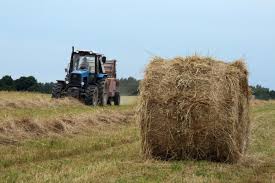 Когда идет заготовка кормов для скота жители села работают все лето и осень, не покладая рук. К сожалению, не редко происходят случаи, когда многодневный труд в считанные минуты уничтожается огнем. Огромный ущерб наносят пожары по причине возгорания сена, зерна и грубых кормов.Основными причинами, способствующими возникновению и распространению огня являются неосторожное обращение с огнем, детская шалость, нарушение требований пожарной безопасности при использовании сельскохозяйственной техники, хранении кормов и поджоги. При заготовке и хранении кормов следует соблюдать определенные правила пожарной безопасности. Во-первых, необходимо запомнить, что к полевым сельскохозяйственным работам по заготовке, перевозке и складированию грубых кормов допускается только та техника, которая оснащена искрогасителями и первичными средствами пожаротушения.Во-вторых, хранить корма нужно именно в предназначенных для этого помещениях, предпочтительнее для этих целей использовать отдельно стоящие здание.В-третьих, скирды или стога, навесы и штабели грубых кормов, за исключением приусадебных участков, должны размещаться на расстоянии не менее 15 метров до линий электропередач, не менее 20 метров до дорог и не менее 50 метров до зданий, сооружений и строений.Запомните, что стоянка автомобилей, тракторов и других транспортных средств на территории складов грубых кормов категорически запрещена. Помимо этого, не рекомендуется использовать под складирование грубых кормов противопожарные разрывы между зданиями.Помните, что сено, солому и другие сгораемые материалы необходимо хранить в наиболее удаленных местах от жилых домов, хозяйственных построек и дорог.Кроме того, курить в местах складирования грубых кормов категорически запрещается.Очень часто виновниками пожаров на подворье становятся дети, поэтому естественная тяга детей к огню ни в коем случае не должна выпадать из поля зрения родителей, которые первыми обязаны помочь детям усвоить правила пожарной безопасности, предостеречь их от огненных игр.Сохранение заготовленных кормов от пожара зависит от сознательного и ответственного подхода к данному вопросу и соблюдения требований пожарной безопасности.Если вы стали очевидцем пожара, немедленно сообщите о нем в пожарную охрану по телефону «01» или сотовой связи «101» или «112» Помните! Ваша безопасность в ваших руках!Инструктор ППП ПЧ-220    Нусратуллина С.М.